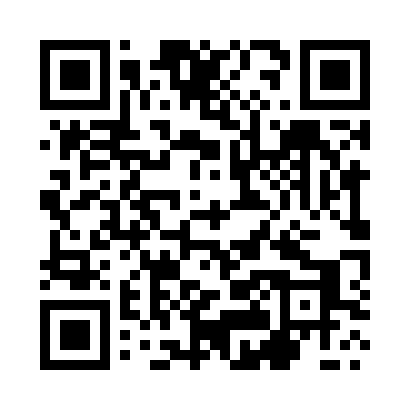 Prayer times for Grocholowie, PolandWed 1 May 2024 - Fri 31 May 2024High Latitude Method: Angle Based RulePrayer Calculation Method: Muslim World LeagueAsar Calculation Method: HanafiPrayer times provided by https://www.salahtimes.comDateDayFajrSunriseDhuhrAsrMaghribIsha1Wed3:015:1712:365:417:5710:032Thu2:585:1512:365:427:5810:063Fri2:555:1312:365:438:0010:094Sat2:525:1212:365:448:0110:115Sun2:495:1012:365:458:0310:146Mon2:465:0912:365:468:0410:167Tue2:435:0712:365:478:0510:198Wed2:405:0512:365:478:0710:229Thu2:375:0412:365:488:0810:2510Fri2:345:0212:365:498:1010:2711Sat2:315:0112:365:508:1110:3012Sun2:274:5912:365:518:1310:3313Mon2:244:5812:365:528:1410:3614Tue2:214:5712:365:528:1510:3815Wed2:204:5512:365:538:1710:4116Thu2:194:5412:365:548:1810:4417Fri2:194:5312:365:558:1910:4518Sat2:184:5112:365:568:2110:4519Sun2:184:5012:365:568:2210:4620Mon2:174:4912:365:578:2310:4721Tue2:174:4812:365:588:2510:4722Wed2:164:4712:365:598:2610:4823Thu2:164:4612:365:598:2710:4824Fri2:164:4512:366:008:2810:4925Sat2:154:4412:366:018:2910:4926Sun2:154:4312:366:018:3110:5027Mon2:154:4212:366:028:3210:5128Tue2:144:4112:376:038:3310:5129Wed2:144:4012:376:048:3410:5230Thu2:144:3912:376:048:3510:5231Fri2:144:3912:376:058:3610:53